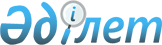 О внесении изменения в постановление Правительства Республики Казахстан от 20 марта 2003 года N 281
					
			Утративший силу
			
			
		
					Постановление Правительства Республики Казахстан от 20 октября 2004 года N 1080. Утратило силу постановлением Правительства Республики Казахстан от 20 марта 2007 года N 225



      


Сноска. Постановление Правительства РК от 20 октября 2004 года N 1080 утратило силу постановлением Правительства РК от 20 марта 2007 года N 


 225 


 (порядок введения в действие см. 


 п. 3 


).



      Правительство Республики Казахстан 

ПОСТАНОВЛЯЕТ

:




      1. Внести в 
 постановление 
 Правительства Республики Казахстан от 20 марта 2003 года N 281 "Об утверждении Правил использования средств, предусмотренных в республиканском бюджете по программе "Представительские затраты", и норм представительских затрат" следующее изменение:



      в Правилах использования средств, предусмотренных в республиканском бюджете по программе "Представительские затраты", утвержденных указанным постановлением:



      в абзаце втором пункта 11 слова "заместителем Руководителя Администрации Президента Республики Казахстан" заменить словами "Шефом Протокола Президента Республики Казахстан".




      2. Настоящее постановление вступает в силу со дня подписания.      

      

Премьер-Министр




      Республики Казахстан


					© 2012. РГП на ПХВ «Институт законодательства и правовой информации Республики Казахстан» Министерства юстиции Республики Казахстан
				